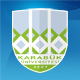 KARABÜK ÜNİVERSİTESİGÖREV TANIMIDoküman NoGT -04KARABÜK ÜNİVERSİTESİGÖREV TANIMIYayın Tarihi20.03.2017KARABÜK ÜNİVERSİTESİGÖREV TANIMIRev. No/Tarih04/20.03.2017KARABÜK ÜNİVERSİTESİGÖREV TANIMISayfa No04ÜNVANI (Adı-Soyadı): Bilgisayar İşletmeni (İsmihan AYAZ)SORUMLULUK ALANI: Kütüphane ve Dokümantasyon Daire BaşkanlığıORGANİZASYONDAKİ YERİ:Rektör, Rektör Yardımcıları, Genel Sekreter, Genel Sekreter Yardımcılarına ve Daire Başkanına karşı sorumludur.VEKİLİ: Muhsin USLU           GÖREV VE YETKİLERİ:            Görevleri:      1) Okuyucu Hizmetlerini (Üyelik, ödünç verme, süre uzatımı, ayırtma işlemlerini) yürütmek.2) Kataloglama işlemlerini yürütmek.3) Kitap bağış iş ve işlemlerini yürütmek.4) Abone olunan süreli yayınları takip etmek.5) Kendi sorumluluk alanına verilen rafların tertip ve düzenini sağlamak.      6) Kitap taleplerinin takip etmek ,listelemek ve üst yöneticiye bilgi vermek.      7) Depo sorumluluğunu yürütmek.      8) Arşiv işlemlerini yürütmek.     9)Muhasebe Mutemedi ve Harcama Yetkilisi Mutemedi görevlerini yürütmek.     10)Birim Risk Koordinatör Ekibinde görev almak.     11)Kütüphane Sayım Komisyonu Üyeliği görevini yürütmek.     12)1.Taşınır Kayıt Yetkilisi görevini yürütmek.     13)Koruma ve Güvenlik Planı’nda Koruma Ekibinde görev almak.     14)Muayene Kabul Komisyonu yedek üyesi olarak Başkan Vekili olarak görevini yapmak.     15)Başkanın verdiği bütün iş ve işlemlerden sorumludur.            Yetkileri:Teknik hizmetler, okuyucu ,bilgi ve mali hizmetleri ile ilgili çalışmaların yürütülmesinde yetkilidir.